01.06.2020 r.Dla Artura, Fabiana i Szymona  – zaj. z p. GosiąUmieść przedmioty w odpowiednich pomieszczeniach.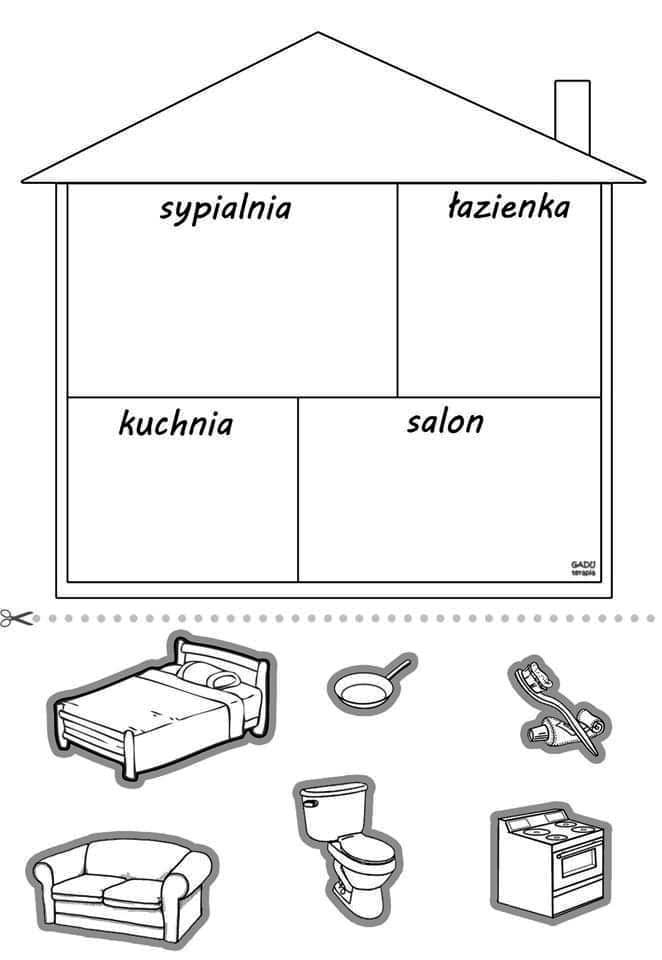 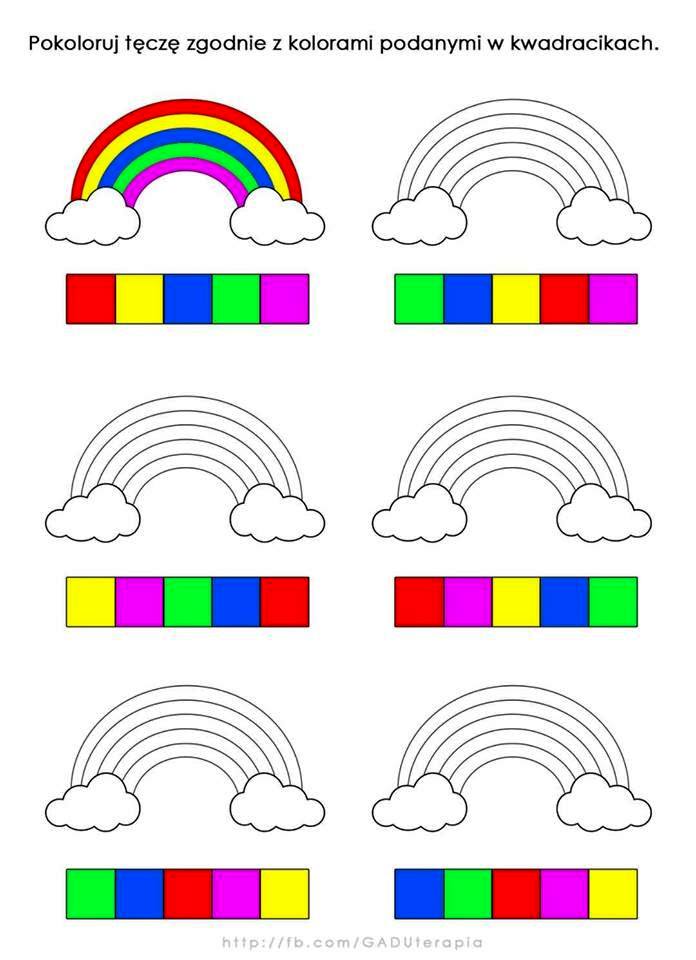 Dla Martyny, Adriana i Kornela  – zaj. z p. Gosią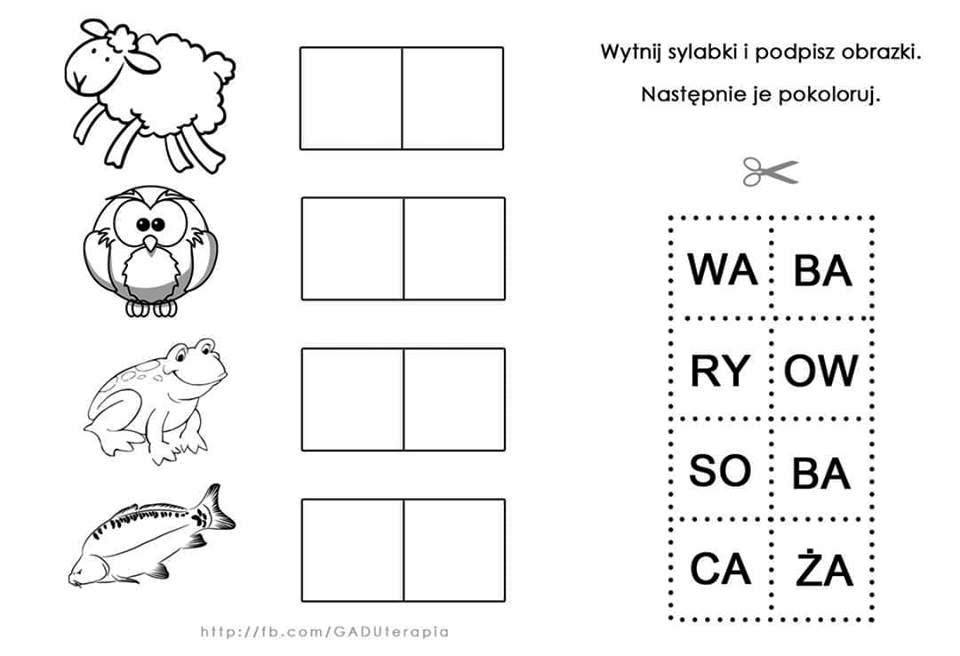 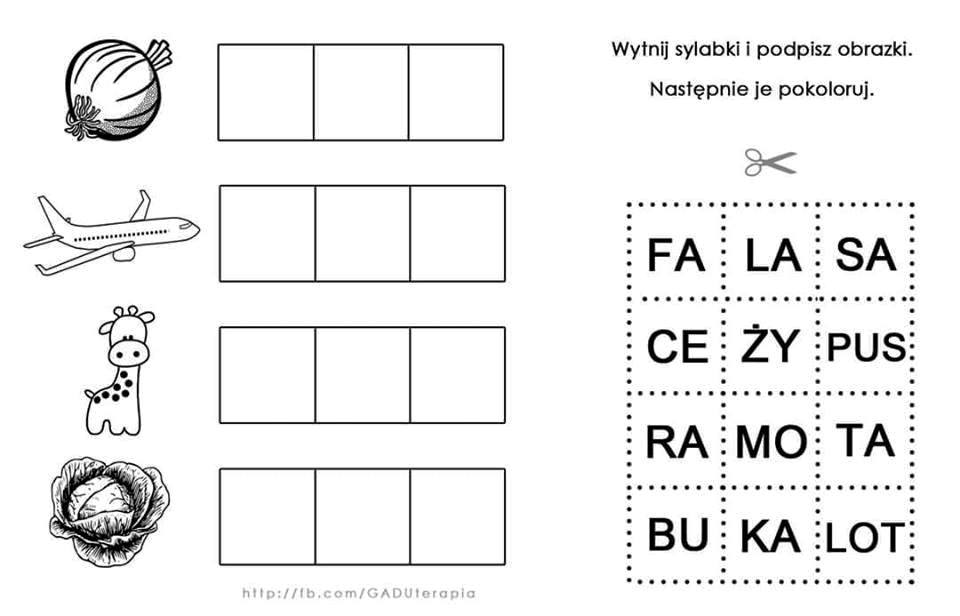 